Western Australia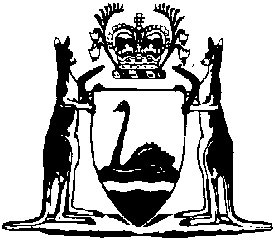 Road Traffic (General) Regulations 2008Compare between:[15 Mar 2008, 00-a0-01] and [10 Jun 2008, 00-b0-01]Western AustraliaRoad Traffic Act 1974Road Traffic (General) Regulations 20081.	Citation		These regulations are the Road Traffic (General) Regulations 2008.2.	Commencement		These regulations come into operation as follows:	(a)	regulations 1 and 2 — on the day on which these regulations are published in the Gazette;	(b)	the rest of the regulations — on the day on which the Road Traffic Amendment Act (No. 2) 2007 section 20 comes into operation.3.	Defence for failing to report minor damage		The amount prescribed for the purposes of section 56(6) of the Act is $3 000.Notes1	This is a compilation of the Road Traffic (General) Regulations 2008.  The following table contains information about those regulations.Compilation tableCitationGazettalCommencementRoad Traffic (General) Regulations 200814 Mar 2008 p. 835r. 1 and 2: 14 Mar 2008 (see r. 2(a));Regulations other than r. 1 and 2: 15 Mar 2008 (see r. 2(b) and Gazette 14 Mar 2008 p. 829)